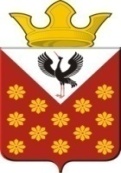    Свердловская область Байкаловский район Постановлениеглавы муниципального образованияКраснополянское сельское поселениеот 1 марта 2017 года  № 33Об утверждении плана-графика внедрения профессиональных стандартов в МБУ «Культурно-досуговый центр Краснополянского сельского поселения» на период 2016-2019 годыВ соответствии со статьями 195.1-195.3 Трудового кодекса Российской Федерации, постановлением Правительства Российской Федерации от 27 июня 2016 гола № 584 «Об особенностях применения профессиональных стандартов в части требований, обязательных для применения государственными внебюджетными фондами Российской Федерации, государственными и муниципальными учреждениями, государственными и муниципальными унитарными предприятиями, а также государственными корпорациями, государственными компаниями и хозяйственными обществами, более пятидесяти процентов акций (долей) в уставном капитале которых находится в государственной собственности или муниципальной собственности», письмо Минтруда России от 04 апреля 2016 г № 14-0/10/13-2253ПОСТАНОВЛЯЮ:Утвердить План-график внедрения профессиональных стандартов в МБУ «Культурно-досуговый центр Краснополянского сельского поселения» на период 2016-2019 годы (прилагается).Опубликовать настоящее Постановление в Информационном вестнике Краснополянского сельского поселения и разместить на сайте муниципального образования в сети «Интернет» www.krasnopolyanskoe.ruКонтроль за исполнением настоящего постановления  возложить на заместителя главы по социальным вопросам Нуртазинову А.Б.Глава  Краснополянского сельского поселения                                     Л.А. Федотова